ΘΕΜΑ 1       Από τα παρακάτω πεπτίδια ποιό εμφανίζει το μεγαλύτερο θετικό φορτίο σε PH = 7 όταν βρεθεί στο ενδιάμεσο τμήμα μιας πρωτείνης (Δίδεται η  pΚ της πλάγιας αλυσίδας της ιστιδίνης =6) 1. Λυσίνη-βαλίνη-ιστιδίνη-γλουταμίνη-γλυκίνη-ισολευκίνη-αλανίνη-προλίνη-ασπαρτικό-κυστείνη-αργινίνη2. Φαινυλαλανίνη-αλανίνη-αργινίνη-λευκίνη-σερίνη-κυστείνη-λυσίνη-αλανίνη-προλίνη3. Κυστείνη-ασπαραγίνη-προλίνη-ιστιδίνη-γλυκίνη-λευκίνη-θρεονίνη-γλουταμίνη-κυστείνη-ασπαρτικό4. Τυροσίνη-αλανίνη-τρυπτοφάνη-φαινυλαλανίνη-λευκίνη-μεθειονίνη-προλίνη-γλυκίνηΘΕΜΑ 2      Σημειώσατε ποιό από τα παρακάτω είναι σωστό1. Το αμινοξύ με πλάγια αλυσίδα –CH2SH είναι σερίνη και υπάρχει σε μεγάλο ποσοστό στο κολλαγόνο 2. Το αμινοξύ με πλάγια αλυσίδα –CH2SH είναι βαλίνη και υπάρχει σε μεγάλο ποσοστό στην αιμοσφαιρίνη 3. Το αμινοξύ με πλάγια αλυσίδα –CH2SH είναι θρεονίνη και υπάρχει σε μεγάλο ποσοστό στην φιμπροίνη του μεταξιού 4. Το αμινοξύ με πλάγια αλυσίδα –CH2SH είναι κυστείνη και υπάρχει σε μεγάλο ποσοστό στην κερατίνη 5. Το αμινοξύ με πλάγια αλυσίδα –CH2SH είναι κυστείνη και υπάρχει σε μεγάλο ποσοστό στη μυοσφαιρίνη ΘΕΜΑ 3     Δίνονται τα παρακάτω αμινοξέα . Σημειώσατε ποιο από τα παρακάτω αμινοξέα θα συνεισφέρει με αρνητικό φορτίο (-1) στο φορτίο μιας πρωτείνης σε PH 7 όταν το αμινοξύ αυτό βρεθεί σε ενδιάμεσο τμήμα σε ένα  πρωτεινικό μόριο (δίδεται η pK της πλάγιας αλυσίδας του  Asp=3.65,  του Glu=4.25,  της Lys=10.53 ).     1) (SH)CH2CH(NH2) COOH      2) (COOH)CH2CH2CH(NH2) COOH     3) (CH3)2CHCH(NH2) COOH     4) CH2(NH2) COOHΘΕΜΑ 4    Σχετικά με την αιμοσφαιρίνη απαντήστε ποιο από τα παρακάτω είναι σωστό1. H S αιμοσφαιρίνη διαφέρει από την αιμοσφαιρίνη Α ως προς την δομή των α- και β- αλυσίδων. 2. H S δεοξυαιμοσφαιρίνη έχει μετάλλαξη στις β-αλυσίδες στη θέση 6 που οδηγεί σε αντικατάσταση του ασπαρτικού σε βαλίνη.3. H S αιμοσφαιρίνη έχει μετάλλαξη στις α-αλυσίδες που οδηγεί σε αντικατάσταση του γλουταμικού σε βαλίνη.4. H S αιμοσφαιρίνη ευθύνεται για την μορφή δρεπάνου των ερυθρών κυττάρων.5. H S αιμοσφαιρίνη έχει μετάλλαξη στις β-αλυσίδες στη θέση 6 που οδηγεί σε αντικατάσταση του γλουταμικού σε βαλίνη.ΘΕΜΑ 5   Στην κατωτέρω αλληλεπίδραση πρωτεΐνης και ουσίας Α υπάρχουν ισχυρές αλληλεπιδράσεις μεταξύ των πλευρικών αλυσίδων των αμινοξέων της πρωτεΐνης και των χημικών ομάδων της ουσίας. Επιλέξτε από τα παρακάτω ποιο είναι λάθος.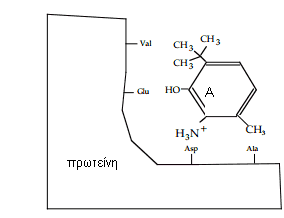 Η Val  αναπτύσσει υδρόφοβες αλληλεπιδράσειςΤο Glu  αναπτύσσει oμοιοπολικό  δεσμόΤο Asp αναπτύσσει ιοντικό δεσμόΗ Ala  αναπτύσσει υδρόφοβες αλληλεπιδράσειςΘΕΜΑ 6       Στην παρακάτω Εικόνα δίνεται η χημική δομή της γαλακτόζης. Ποιός από τους παρακάτω χημικούς τύπους αντιστοιχεί σε ολιγοσακχαρίτη που αποτελείται από πέντε μονομερή γαλακτόζης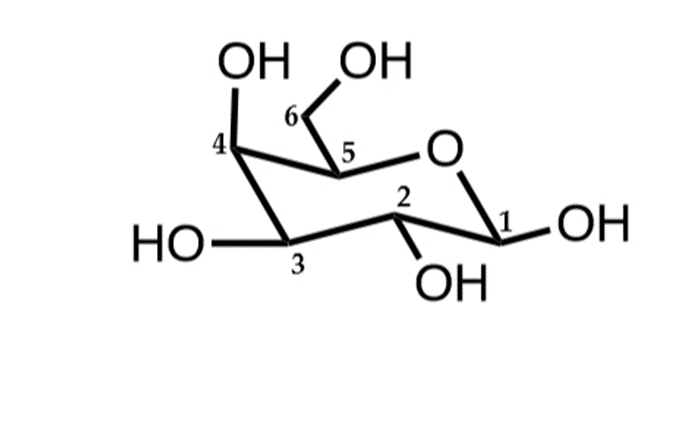 1.C30H60O30                                     2.  C48H50O22             3. C36H56O30                            4. C30H52O26                  	ΘΕΜΑ 7      Τα αμινοξικά κατάλοιπα τα οποία ευνοούν τη δέσμευση του BPG στη δεοξυαιμοσφαιρίνη είναιΜη πολικά , με υδρόφοβες πλάγιες αλυσίδεςΠολικά , μη ιονιζόμεναΠολικά ιονιζόμενα με αρνητικά φορτισμένες πλάγιες αλυσίδες Πολικά ιονιζόμενα με θετικά φορτισμένες πλάγιες αλυσίδες ΘΕΜΑ 8    Ποιό από τα παρακάτω σάκχαρα δεν μπορεί να αντιδράσει με το αντιδραστήριο Fehling .1.Σουκρόζη           2.μαλτόζη       3.  φρουκτόζη     4. κελλοβιόζη       5. μαννόζη         6.  γαλακτόζηΘΕΜΑ 9      Στην Εικόνα παρακάτω φαίνεται μια ανθρώπινη μεμβρανική πρωτεΐνη, η οποία δρα ως ένζυμο με υπόστρωμα την τριφωσφορική γουανοσίνη (GTP). Η δέσμευση της GTP στο ενεργό κέντρο του ενζύμου εξαρτάται από τις πλευρικές αλυσίδες των αμινοξέων της πρωτεΐνης. Ο άνθρακας Cα του κάθε αμινοξέος υπογραμμίζεται με ένα *. Σημειώσατε ποια από τις παρακάτω μεταλλάξεις στα εικονιζόμενα αμινοξέα στο ενεργό κέντρο  της πρωτεΐνης θα επηρεάσει τη δέσμευση της GTP.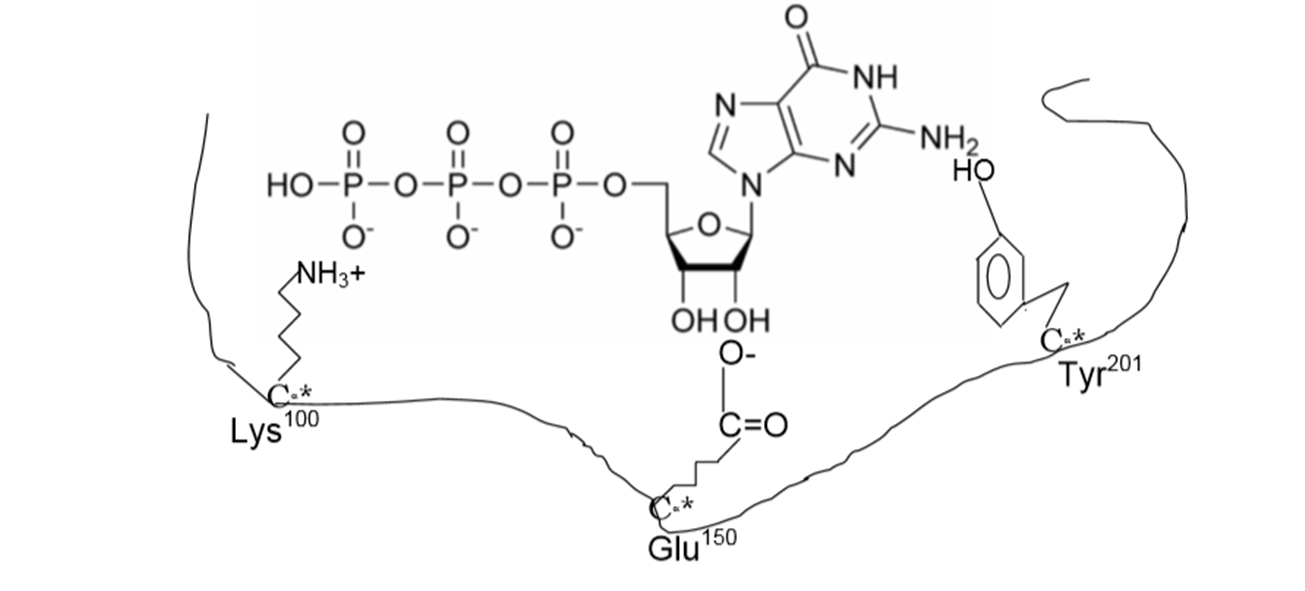 H Lys100 μεταλλαγή σε ArgH Lys100 μεταλλαγή σε Glu Το Glu150  μεταλλαγή σε Αsp150Η Tyr201 μεταλλαγή σε SerΘΕΜΑ 10       Σημειώσατε την σωστή απάντηση παρακάτω.  Η μετάδοση του ιού της γρίπης γίνεται μέσω: 1) αλληλεπίδρασης της λεκτίνης των κυττάρων του ξενιστή και ενός ολιγοσακχαρίτη που περιέχει θεική ηπαράνη στις  γλυκοπρωτείνες του ιού2) αλληλεπίδρασης της λεκτίνης και της σιαλιδάσης του ιού  με ένα  ολιγοσακχαρίτη που περιέχει σιαλικό οξύ στις γλυκοπρωτείνες του ξενιστή3) αλληλεπίδρασης της λεκτίνης των επιθηλιακών κυττάρων του ξενιστή και του  υδατάνθρακα Leb στις  γλυκοπρωτείνες του ιού4) αλληλεπίδρασης της λεκτίνης του ιού  και μιας σιαλιδάσης στον ολιγοσακχαρίτη  στις γλυκοπρωτείνες του ξενιστή